.START after 16counts2 Right kicks, Right back lockstep, 2 Left kicks, Left back lockstep2 Wizards forward R/L, Right Slide-together, 3 Stomps w/ ¼ Left turn2 back lock steps L/R, Full Left turn forward (4cts)Left Sailor, Right Sailor w/ ¾ Right turn, Full Right turn (3cts), ClapCreated 08/18/13Contact: wordinmotionap2g@yahoo.comWake Me Up!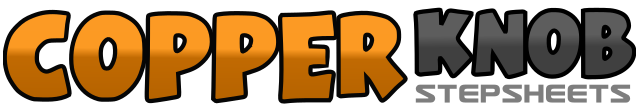 .......Count:32Wall:2Level:Improver.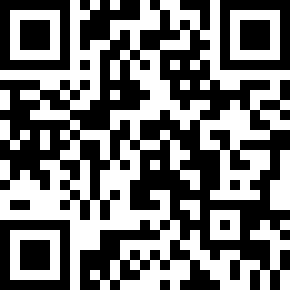 Choreographer:Annemarie Dunn (USA) - August 2013Annemarie Dunn (USA) - August 2013Annemarie Dunn (USA) - August 2013Annemarie Dunn (USA) - August 2013Annemarie Dunn (USA) - August 2013.Music:Wake Me Up - AviciiWake Me Up - AviciiWake Me Up - AviciiWake Me Up - AviciiWake Me Up - Avicii........1-2, 3&4Right kick forward, side, right step back, left cross in front, right step back5-6, 7&8Left kick forward, side, left step back, right cross in front, left step back1-2&Right step forward on diagonal, Left step behind Right, Left step3-4&Left step forward on diagonal, Right step behind Left, Right step5-6, 7&8Right big step to the side slide left together, 3 stomps R-L-R turning ¼ Left1&2Left step back, Right cross in front, Left stepback3&4Right step back, Left cross in front, Right step back5-6-7-8Begin full Left turn: L ¼ turn step, R ¼ turn step, L ¼ turn step, R ¼ turn step1&2step Left behind Right, step right to side, step left to side3&4step Right step behind Left, ¼ R turn w/ L step fwd, ½ R turn w/ L step forward5-6-7,8Left step fwd, ½ R turn w/ R step, ½ R turn w/ L step, pause weight on Left-Clap